                                                                                         Общество с ограниченной ответственностью«БАЙСАН»г. Иваново, ул. Спартака, д.22, оф.16. тел.+7 (9092) 497-427,Сайт: baisan.umi.ruе-mail: baisan37@yandex.ruИнн 3702745289 огрн 1143702028668Постельное бельеС нами надежно!!!		Прайс-лист от 18.01.2017 г. Заказы принимаются на сумму не менее 15 т.р.Прайс-лист от 18.01.2017 г. Заказы принимаются на сумму не менее 15 т.р.Прайс-лист от 18.01.2017 г. Заказы принимаются на сумму не менее 15 т.р.Прайс-лист от 18.01.2017 г. Заказы принимаются на сумму не менее 15 т.р.Прайс-лист от 18.01.2017 г. Заказы принимаются на сумму не менее 15 т.р.НаименованиеНаименованиеРазмерРазмерЦенаКомплекты постельного белья Комплекты постельного белья Комплекты постельного белья Комплекты постельного белья Комплекты постельного белья КПБ 5D "Полисатин" не красится активное крашение [Коробка входит в цену, вкладыш цветной на тонкой бумаге (глянцевый), стикер]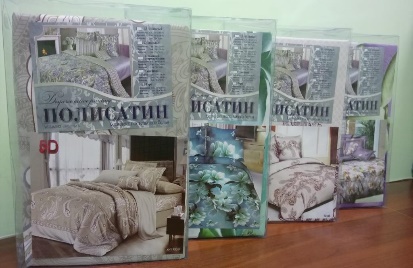 КПБ 5D "Полисатин" не красится активное крашение [Коробка входит в цену, вкладыш цветной на тонкой бумаге (глянцевый), стикер]1,5 спальный1,5 спальный485-00КПБ 5D "Полисатин" не красится активное крашение [Коробка входит в цену, вкладыш цветной на тонкой бумаге (глянцевый), стикер]КПБ 5D "Полисатин" не красится активное крашение [Коробка входит в цену, вкладыш цветной на тонкой бумаге (глянцевый), стикер]2,0 спальный с Евро простыней2,0 спальный с Евро простыней575-00КПБ 5D "Полисатин" не красится активное крашение [Коробка входит в цену, вкладыш цветной на тонкой бумаге (глянцевый), стикер]КПБ 5D "Полисатин" не красится активное крашение [Коробка входит в цену, вкладыш цветной на тонкой бумаге (глянцевый), стикер]Евро Макси люкс упа.Евро Макси люкс упа.655-00КПБ 5D "Полисатин" не красится активное крашение [Коробка входит в цену, вкладыш цветной на тонкой бумаге (глянцевый), стикер]КПБ 5D "Полисатин" не красится активное крашение [Коробка входит в цену, вкладыш цветной на тонкой бумаге (глянцевый), стикер]СемейныеСемейные795-00КПБ Поплин [пакет с ручкой, 2 картон, вкладыш цветной на тонкой бумаге (глянцевый), стикер] 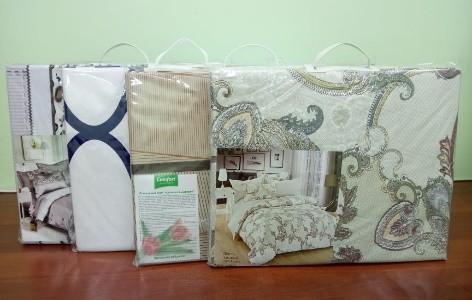 КПБ Поплин [пакет с ручкой, 2 картон, вкладыш цветной на тонкой бумаге (глянцевый), стикер] Детский 1 нав. 60*60Детский 1 нав. 60*60552-00КПБ Поплин [пакет с ручкой, 2 картон, вкладыш цветной на тонкой бумаге (глянцевый), стикер] КПБ Поплин [пакет с ручкой, 2 картон, вкладыш цветной на тонкой бумаге (глянцевый), стикер] 1,5 спальный1,5 спальный839-00КПБ Поплин [пакет с ручкой, 2 картон, вкладыш цветной на тонкой бумаге (глянцевый), стикер] КПБ Поплин [пакет с ручкой, 2 картон, вкладыш цветной на тонкой бумаге (глянцевый), стикер] 2,0 спальный2,0 спальный943-00КПБ Поплин [пакет с ручкой, 2 картон, вкладыш цветной на тонкой бумаге (глянцевый), стикер] КПБ Поплин [пакет с ручкой, 2 картон, вкладыш цветной на тонкой бумаге (глянцевый), стикер] 2,0 спальный с Евро простыней2,0 спальный с Евро простыней1023-00КПБ Поплин [пакет с ручкой, 2 картон, вкладыш цветной на тонкой бумаге (глянцевый), стикер] КПБ Поплин [пакет с ручкой, 2 картон, вкладыш цветной на тонкой бумаге (глянцевый), стикер] Евро Макси люкс упа.Евро Макси люкс упа.1196-00КПБ Поплин [пакет с ручкой, 2 картон, вкладыш цветной на тонкой бумаге (глянцевый), стикер] КПБ Поплин [пакет с ручкой, 2 картон, вкладыш цветной на тонкой бумаге (глянцевый), стикер] Семейный люкс упак.Семейный люкс упак.1380-00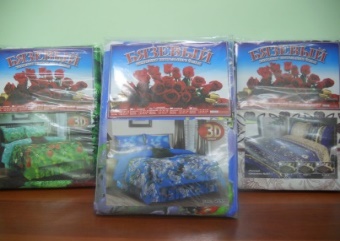 Детский 1 нав. 60*60Детский 1 нав. 60*60295-001,5 спальный1,5 спальный562-002,0 спальный2,0 спальный760-002,0 спальный с Евро простыней2,0 спальный с Евро простыней828-00Евро Макси люкс упа.Евро Макси люкс упа.1023-00Семейный люкс упак.Семейный люкс упак.1173-00КПБ бязь пл. 142 г/м2  "ГОСТ" [пакет ПВД простой, вкладыш цветной на тонкой бумаге (глянцевый), стикер] 2 картонаКПБ бязь пл. 142 г/м2  "ГОСТ" [пакет ПВД простой, вкладыш цветной на тонкой бумаге (глянцевый), стикер] 2 картонаДетский 1 нав. 60*60Детский 1 нав. 60*60338-00КПБ бязь пл. 142 г/м2  "ГОСТ" [пакет ПВД простой, вкладыш цветной на тонкой бумаге (глянцевый), стикер] 2 картонаКПБ бязь пл. 142 г/м2  "ГОСТ" [пакет ПВД простой, вкладыш цветной на тонкой бумаге (глянцевый), стикер] 2 картона1,5 спальный1,5 спальный645-00КПБ полиэстер//микрофибра//65 г/м2  [пакет ПВД простой, вкладыш цветной на тонкой бумаге (глянцевый), стикер]КПБ полиэстер//микрофибра//65 г/м2  [пакет ПВД простой, вкладыш цветной на тонкой бумаге (глянцевый), стикер]1,5 спальный c 1 наволочкой 70*701,5 спальный c 1 наволочкой 70*70276-00Постельные принадлежности:Постельные принадлежности:Постельные принадлежности:Постельные принадлежности:Постельные принадлежности:Простыня 1,5-сп.( 150*214) бязь ГОСТ 142 г/м2 о/мПростыня 1,5-сп.( 150*214) бязь ГОСТ 142 г/м2 о/мшт.шт.165-00Простыня 1,5-сп.( 150*214) бязь 125 г/м2 о/мПростыня 1,5-сп.( 150*214) бязь 125 г/м2 о/мшт.шт.142-00Простыня 1,5-сп.( 150*214) бязь ГОСТ 142 г/м2 отб.Простыня 1,5-сп.( 150*214) бязь ГОСТ 142 г/м2 отб.шт.шт.154-00Простыня 1,5-сп.( 150*214) бязь 125 г/м2 отб. НавтексПростыня 1,5-сп.( 150*214) бязь 125 г/м2 отб. Навтексшт.шт.131-00Простыня 2,0-сп.(180*214) бязь ГОСТ 125 г/м2 о/мПростыня 2,0-сп.(180*214) бязь ГОСТ 125 г/м2 о/мшт.шт.215-00Пододеяльник 1,5-сп (147*214) бязь ГОСТ 142 г/м2 о/мПододеяльник 1,5-сп (147*214) бязь ГОСТ 142 г/м2 о/мшт.шт.329-00Пододеяльник 1,5-сп (147*214) бязь 125 г/м2 о/мПододеяльник 1,5-сп (147*214) бязь 125 г/м2 о/мшт.шт.285-00Пододеяльник 1,5-сп (147*214) бязь ГОСТ 142 г/м2 отб.Пододеяльник 1,5-сп (147*214) бязь ГОСТ 142 г/м2 отб.шт.шт.308-00Пододеяльник 1,5-сп (147*214) бязь 125 отб. НавтексПододеяльник 1,5-сп (147*214) бязь 125 отб. Навтексшт.шт.262-00Пододеяльник 2,0-сп.(175*214 ) бязь ГОСТ 125 г/м2 о/мПододеяльник 2,0-сп.(175*214 ) бязь ГОСТ 125 г/м2 о/мшт.шт.430-00Наволочка 60*60 бязь ГОСТ 142 г/м2 отб.Наволочка 60*60 бязь ГОСТ 142 г/м2 отб.шт.шт.51-80Наволочка 60*60 бязь 125 г/м2 отб. НавтексНаволочка 60*60 бязь 125 г/м2 отб. Навтексшт.шт.44-50Наволочка 60*60 бязь Гост 142 г/м2 о/м.Наволочка 60*60 бязь Гост 142 г/м2 о/м.шт.шт.54-00Наволочка 60*60 бязь  125 г/м2 о/м.Наволочка 60*60 бязь  125 г/м2 о/м.шт.шт.47-75Наволочка 70*70 бязь ГОСТ 142 г/м2 отб.Наволочка 70*70 бязь ГОСТ 142 г/м2 отб.шт.шт.61-00Наволочка 70*70 бязь 125 г/м2 отб. НавтексНаволочка 70*70 бязь 125 г/м2 отб. Навтексшт.шт.53-50Наволочка 70*70 бязь ГОСТ 142 г/м2 о/мНаволочка 70*70 бязь ГОСТ 142 г/м2 о/мшт.шт.67-00Наволочка 70*70 бязь 125 г/м2 о/мНаволочка 70*70 бязь 125 г/м2 о/мшт.шт.58-20Наволочка 50*70 бязь ГОСТ 142 г/м2 о/мНаволочка 50*70 бязь ГОСТ 142 г/м2 о/мшт.шт.58-20Наволочка 50*70 бязь 125 г/м2 о/мНаволочка 50*70 бязь 125 г/м2 о/мшт.шт.66-00Пеленка 73*120 бязь ГОСТ 142 г/м2 отб.Пеленка 73*120 бязь ГОСТ 142 г/м2 отб.шт.шт.48-70Пеленка 73*120 бязь 125 г/м2 отб.Пеленка 73*120 бязь 125 г/м2 отб.шт.шт.42-50Пеленка 73*120 бязь ГОСТ 142 г/м2 о/м.Пеленка 73*120 бязь ГОСТ 142 г/м2 о/м.шт.шт.51-40Пеленка 73*120 бязь ГОСТ 125 г/м2 о/м.Пеленка 73*120 бязь ГОСТ 125 г/м2 о/м.шт.шт.45-30Пеленка 80*120 бязь ГОСТ 142 г/м2 отб.Пеленка 80*120 бязь ГОСТ 142 г/м2 отб.шт.шт.52-00Пеленка 80*120 бязь ГОСТ 142 г/м2 б/зПеленка 80*120 бязь ГОСТ 142 г/м2 б/зшт.шт.56-00Пеленка 80*120 ситец 60 г/м2Пеленка 80*120 ситец 60 г/м2шт.шт.32-60Пеленка 80*120 ситец ШуяПеленка 80*120 ситец Шуяшт.шт.48-30Пеленка 75*120 фланель б/зПеленка 75*120 фланель б/зшт.шт.67-00Пеленка 90*120 фланель б/з.Пеленка 90*120 фланель б/з.шт.шт.82-00Наперник тик 70*70 с клапономНаперник тик 70*70 с клапономшт.шт.87-00Наперник тик 60*60 с клапономНаперник тик 60*60 с клапономшт.шт.72-00Платки (ткань ситец)Платки (ткань ситец)Платки (ткань ситец)Платки (ткань ситец)Платки (ткань ситец)Платок носовой мужской 35*35 см.шт.шт.7-807-80Платок носовой женский 27*27 см.шт.шт.6-506-50Платок носовой детский 20*20 см.шт.шт.5-505-50Платок головной 80*80 см.шт.шт.25-0025-00Покрывала и пледыПокрывала и пледыПокрывала и пледыПокрывала и пледыПокрывала и пледыПлед велсофт размер 150*200шт.шт.380-00380-00Плед велсофт размер 180*200шт.шт.437-00437-00Плед велсофт размер 220*200шт.шт.478-00478-00Натабуретники (комплект 4 шт)33х3333х33 186-00  186-00 